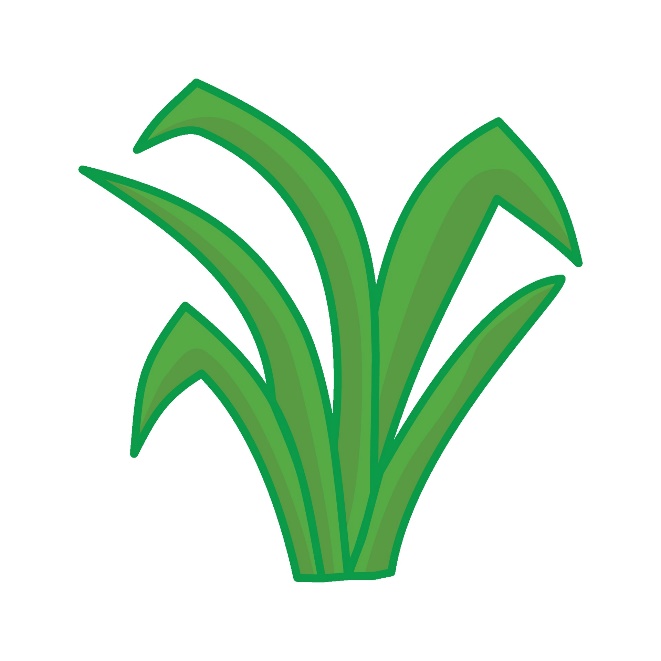 LUNDI 22 AVRIL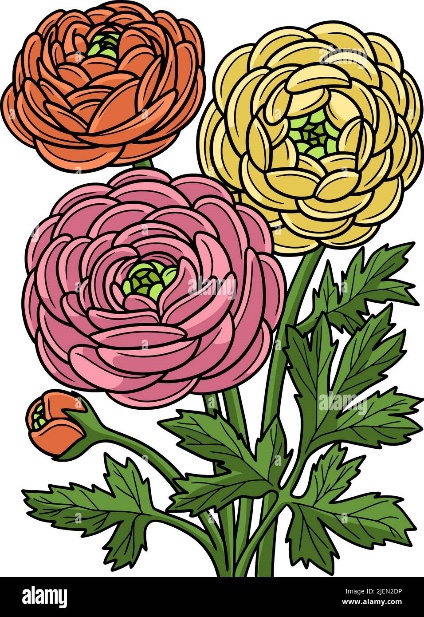 MARDI 23 AVRILMERCREDI 24 AVRIL15H VISITE DES ANIMAUX 10H JEUX DE MEMOIRE9H COIFFEUR SUR RENDEZ-VOUS14H15 CHANT AVEC MARIETTEJEUDI 25 AVRILSEMAINE DU 22 AU 28 AVRIL 2024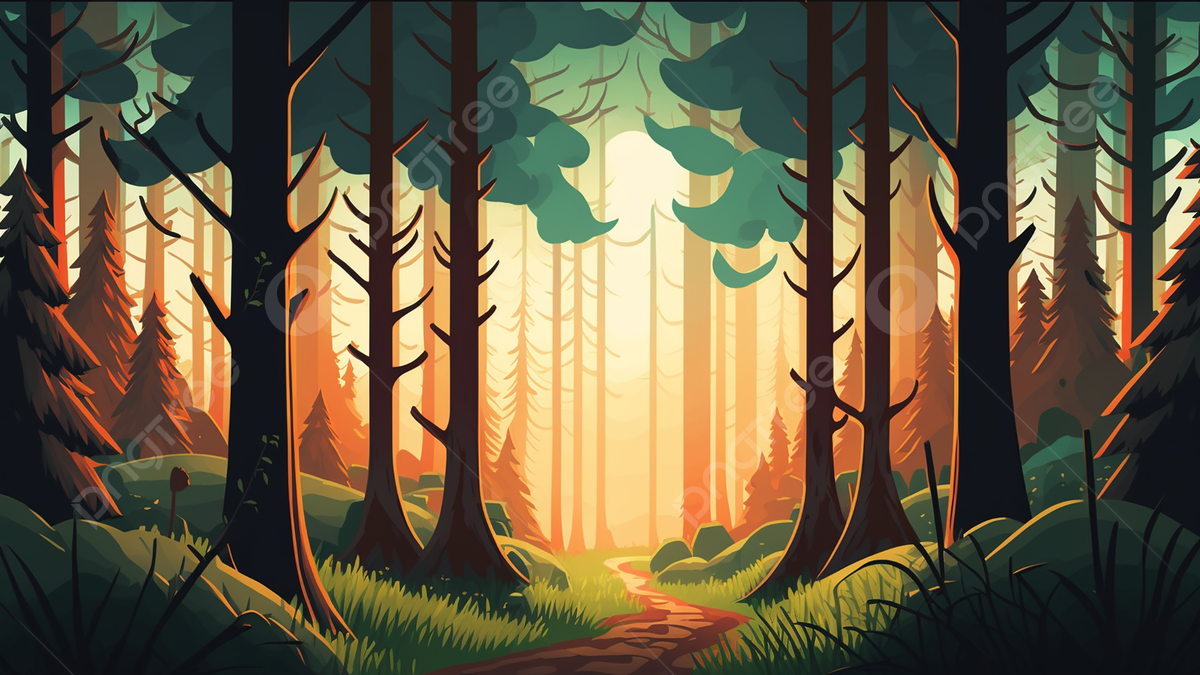 		VENDREDI 26 AVRIL10H CAFE DES RESIDENT 14H CINEMA /15H MESSESEMAINE DU 22 AU 28 AVRIL 202415H LOTOSAMEDI 27 AVRILSEMAINE DU 22 AU 28 AVRIL 2024		DIMANCHE 28 AVRIL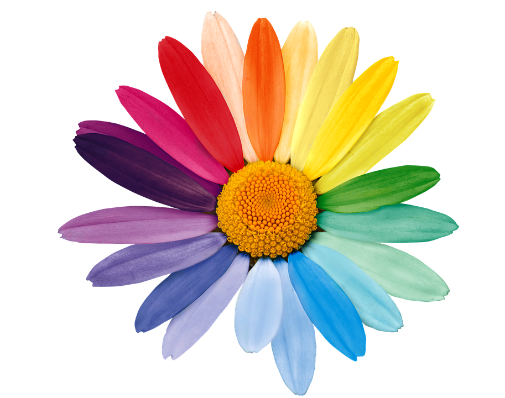 SEMAINE DU 22 AU 28 AVRIL 2024